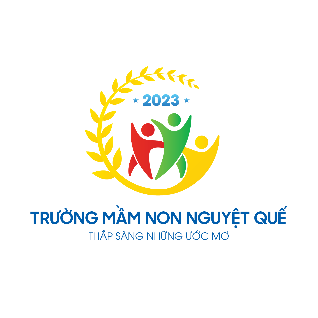 UBND QUẬN LONG BIÊNTRƯỜNG MẦM NON NGUYỆT QUẾTHỰC ĐƠN – KHỐI NHÀ TRẺ Tuần 1: Thực hiện từ ngày 05/9/2023 đến 09/9/2023Tuần 3: Thực hiện từ ngày 18/9/2023 đến 23/9/2023THỜI GIANTHỜI GIANThứ 2Thứ 3Thứ 4Thứ 5Thứ 6Thứ 7BỮA TRƯAMón cơmCơm tám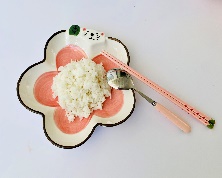 Cơm tám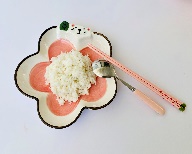 Cơm tám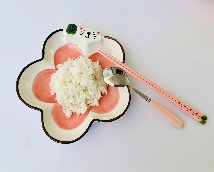 Cơm tám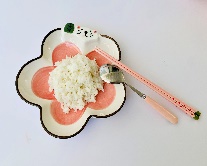 Cơm tám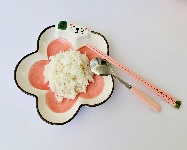 Cơm támBỮA TRƯAMón mặnTôm, thịt xốt dầu hào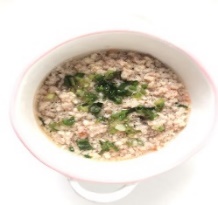 Thịt bò, thịt lợn hầm củ quả  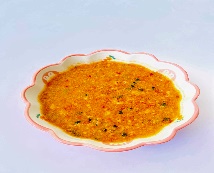 Cá diêu hồng, thịt xốt nấm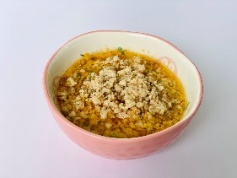 Trứng thịt đảo bông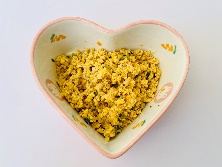 Thịt bò, thịt lợn xốt vang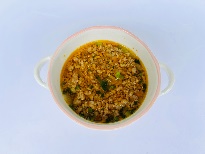 Cá quả, thịt lợn xốt cà chua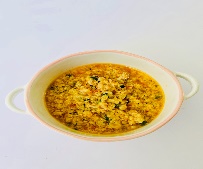 BỮA TRƯAMón canhCanh đậu thịt thả giá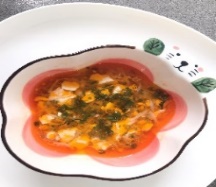 Canh mồng tơi, mướp nấu cua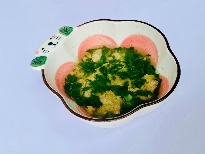 Canh củ quả sườn non 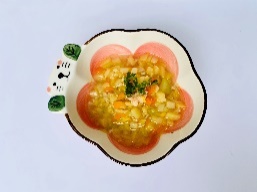 Canh rau dền nấu tôm đồng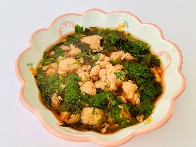 Canh mùng tơi nấu ngao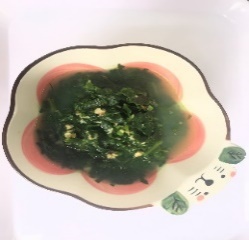 Canh rau ngót nấu thịt 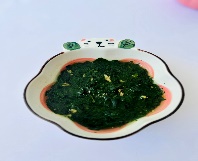 BỮA TRƯAMón xàoCải ngọt xào thịt gà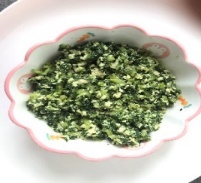 Cải thảo cà rốt xào thịt  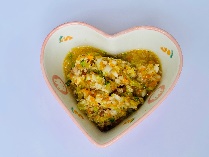 Bắp cải xào thịt 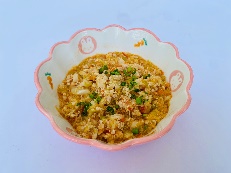 Đỗ quả xào thịt 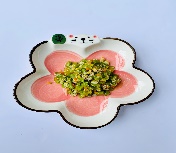 Bí đỏ, thịt bò 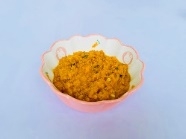 xào tỏi Khoai tây, cà rốt xào thịt bò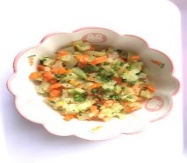 BỮA TRƯATráng miệngSữa chua Elovi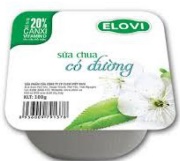 Dưa hấu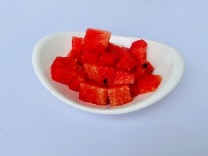  Xoài cát chu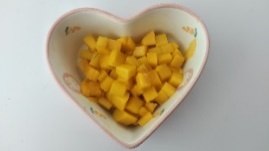 Sữa chua Yakult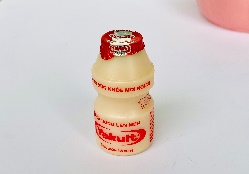  Caramen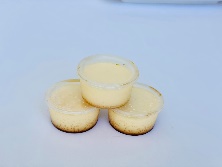 Sữa bột nutri care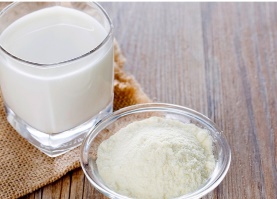 BỮA PHỤ CHIỀUBỮA PHỤ CHIỀUSữa bột Nutri care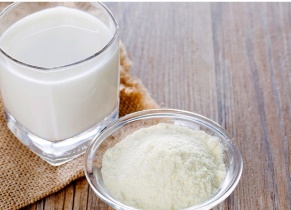 Sữa bột Nutri care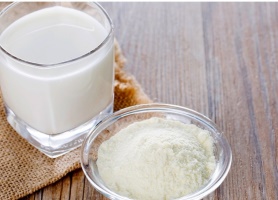 Sữa bột Nutri care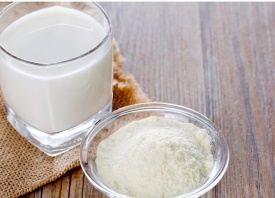 Sữa bột Nutri careSữa bột Nutri careThanh long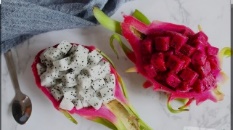 BỮA CHIỀUBỮA CHIỀUCháo thịt bò bí đỏ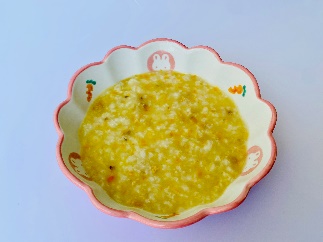 Cơm tám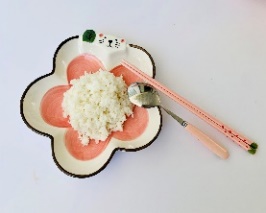 Phở bò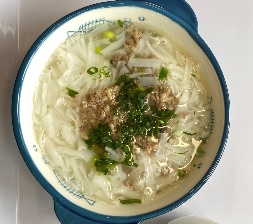 Cơm tám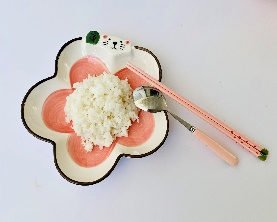 Bún riêu cua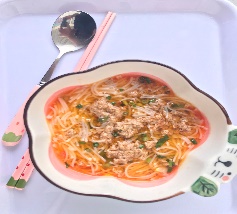 Cháo gà hạt sen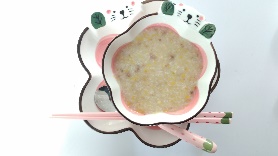 BỮA CHIỀUBỮA CHIỀUNước cam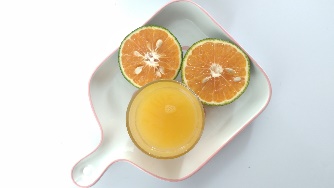 Thịt gà, thịt lợn om nấm hương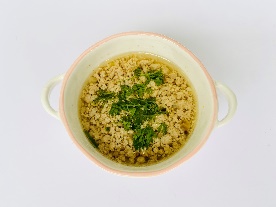 Dưa hấu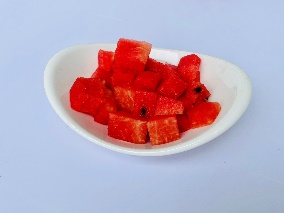 Thịt lợn nấu cari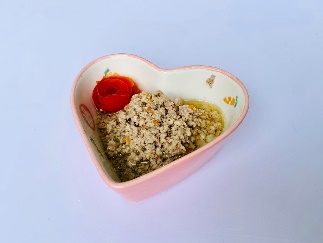 Chuối tiêu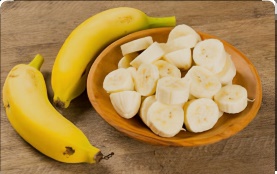 Sữa bột Nutri care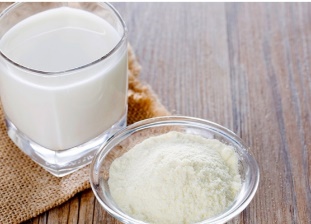 BỮA CHIỀUBỮA CHIỀUCanh bí xanh nấu tôm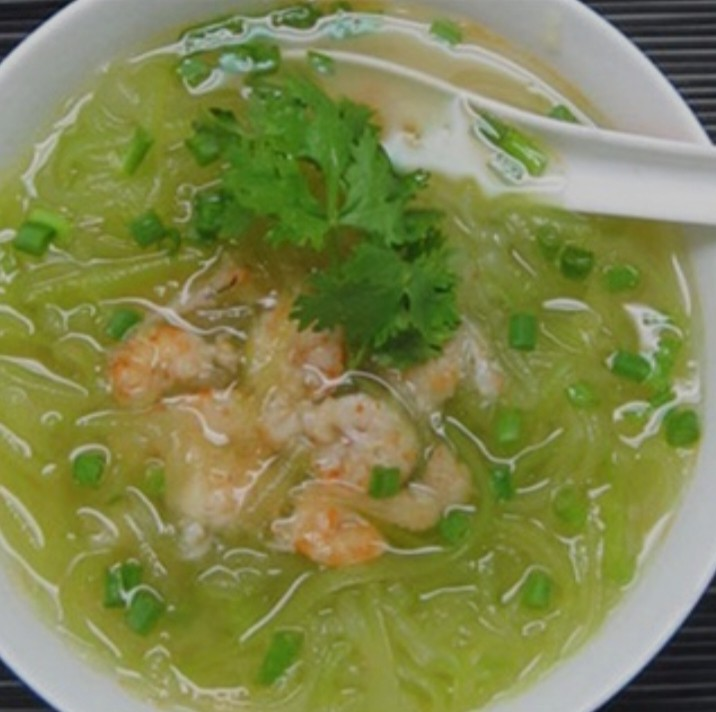 Canh rau cải nấu thịt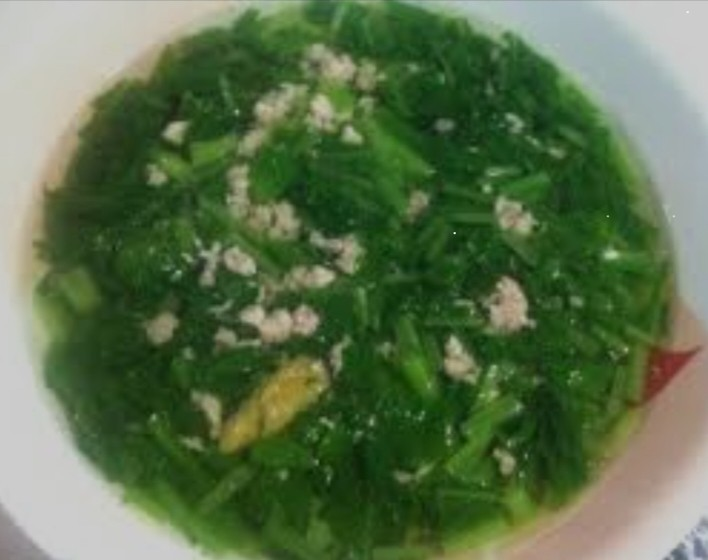 